Un réseau informatique.Quels sont les constituants d’un réseau ?Replace sur le schéma ci-dessous les mots suivants :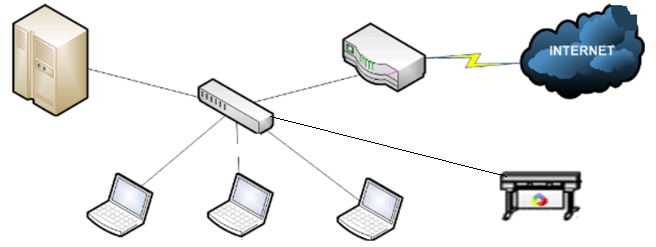 Qu’est-ce qu’un réseau informatique ?Complète le texte ci-dessous à l’aide des mots qui te semblent appropriés :« Un réseau informatique est un ensemble d’……………………………………….. reliés à un « super-ordinateur » appelé ………………………… qui les commande et ………………………………… leurs données. »L’accès au réseau du collège.Pour pouvoir entrer sur un réseau, il faut en avoir l’autorisation : le responsable du réseau donne donc à chaque élève : un ……………………………………………………………..un ……………………………………………………………..Après avoir reçu ton nom d’utilisateur, encore appelé login, et ton mot de passe, connecte-toi au réseau du collège.L’accès au réseau est personnel, ne donne jamais ton login et ton mot de passe à un camarade !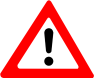 L’utilisation du réseau du collège.L’explorateur de fichiers permet d’accéder à tous les espaces où des données numériques peuvent être stockées ou partagées.Ouvrir « l’explorateur de fichiers windows » (appelé « menu démarrer ») : 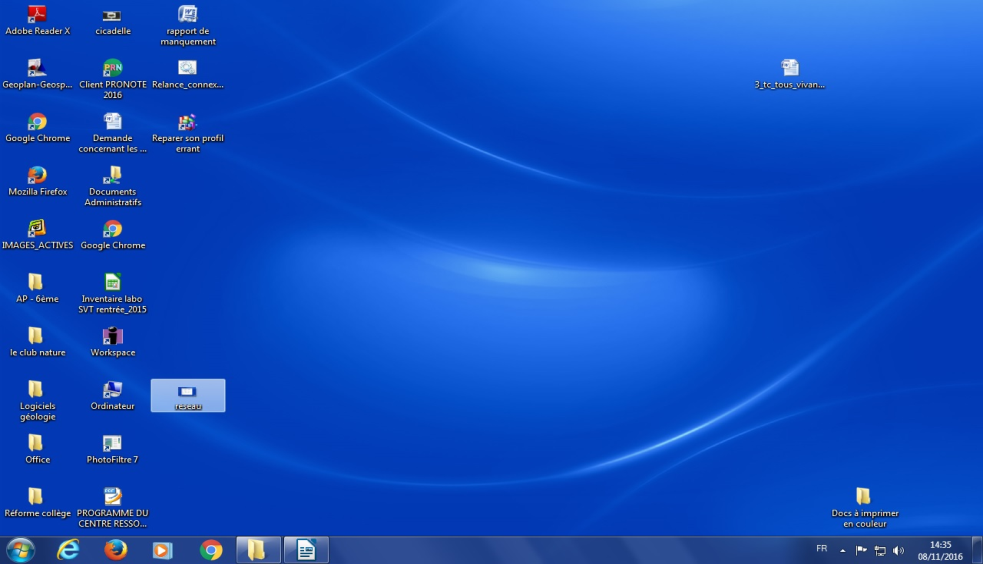  Voici alors ce qui apparaît :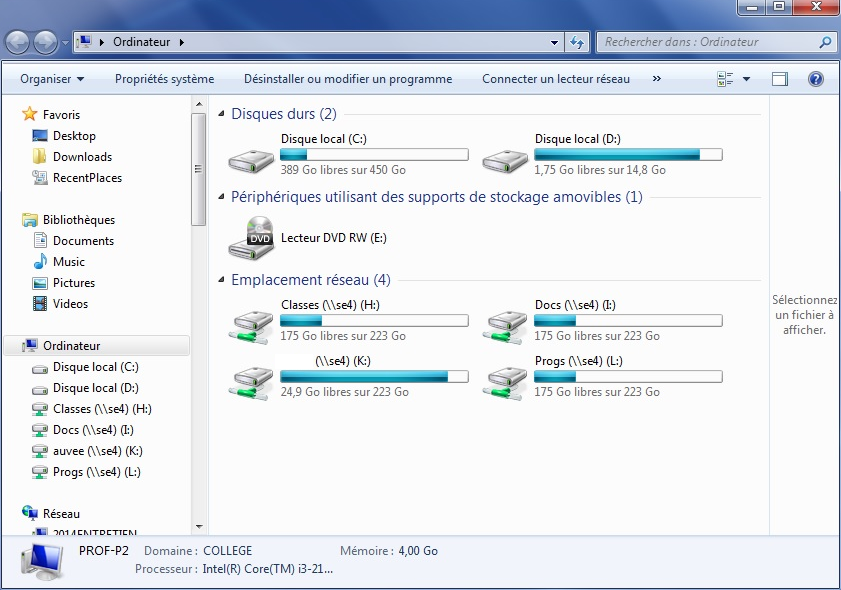  Cliquer ensuite sur « Classes » puis sur le dossier « Travail », une surprise vous y attend !TECHNOLOGIE 6èmeTECHNOLOGIE 6èmeNom et Prénom :                                                                 Date :SEANCE 4SEANCE 4Le réseau du collègeLe réseau du collègeJe saisD5 Apprendre à connaître les outils numériques.Apprendre à connaître les outils numériques.ObjetsRôlePostes clients Ils sont reliés entre eux par le réseau, ils peuvent partager des données.Commutateur Relie plusieurs câbles et permet de créer des circuits virtuels.Routeur Détermine le chemin qu’un paquet de données va emprunter pour le distribuer au bon client.Imprimante réseauImprime les données envoyées depuis n’importe quel client.Serveur Il fournit l’accès au World Wide Web, au courrier électronique, au commerce, au stockage en ligne, etc.